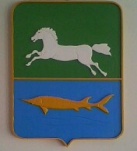 АДМИНИСТРАЦИЯ НАРЫМСКОГО СЕЛЬСКОГО ПОСЕЛЕНИЯПАРАБЕЛЬСКОГО  РАЙОНА  ТОМСКОЙ ОБЛАСТИПОСТАНОВЛЕНИЕ06.04.2021						                                                              № 27а          Об утверждении схемы размещения  нестационарных торговых обьектов    на территории муниципального образования Нарымское сельское поселениеВ целях установления единого порядка размещения на территории муниципального образования Нарымское сельское поселение нестационарных торговых объектов, для улучшения организации торгового обслуживания населения, руководствуясь постановлением Администрации Томской области от 09.07.2010 г. № 135а «О порядке разработки и утверждения органами местного самоуправления муниципальных образований Томской области схем размещения нестационарных торговых объектов», и Уставом муниципального образования Нарымское сельское поселение Парабельского района Томской области, принятого решением Совета Нарымского сельского поселения от 27.12.2018 № 80,ПОСТАНОВЛЯЮ:1. Утвердить схему размещения нестационарных торговых объектов на территории  муниципального образования  Нарымское  сельское поселение, согласно приложениям.2. Обнародовать данное постановление в информационном бюллетене Администрации и Совета Нарымского  сельского поселения, а также разместить на официальном сайте муниципального образования Нарымское сельское поселение в информационно-телекоммуникационной сети «Интернет».3. Настоящее постановление вступает в силу со дня его официального обнародования.4. Контроль за исполнением оставляю за собой.Глава  поселения                                                                                             С.В. АбдрашитоваПриложение 1к постановлениюАдминистрации Нарымскогосельского поселения от 06.04.2021 г. № 27аСхемаразмещения нестационарных торговых объектовна территории муниципального образованияНарымское сельское поселениеПриложение 2к постановлениюАдминистрации Нарымского сельского поселения от 06.04.2021 г. № 27аСхема размещения нестационарных торговых объектов на территории муниципального образования  Нарымское сельское поселениеС.Нарым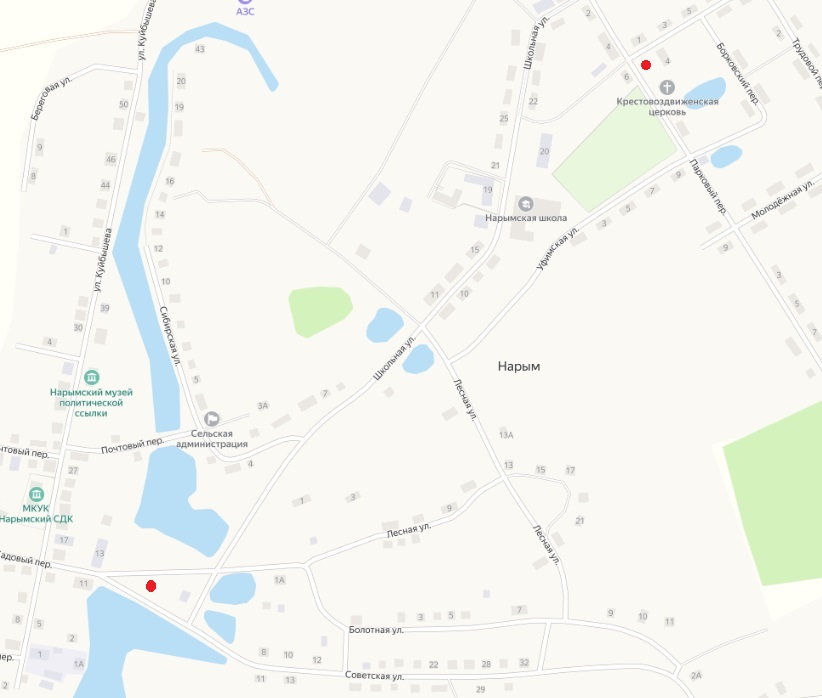 - Место для нестационарного торгового объекта                                                       П. Шпалозавод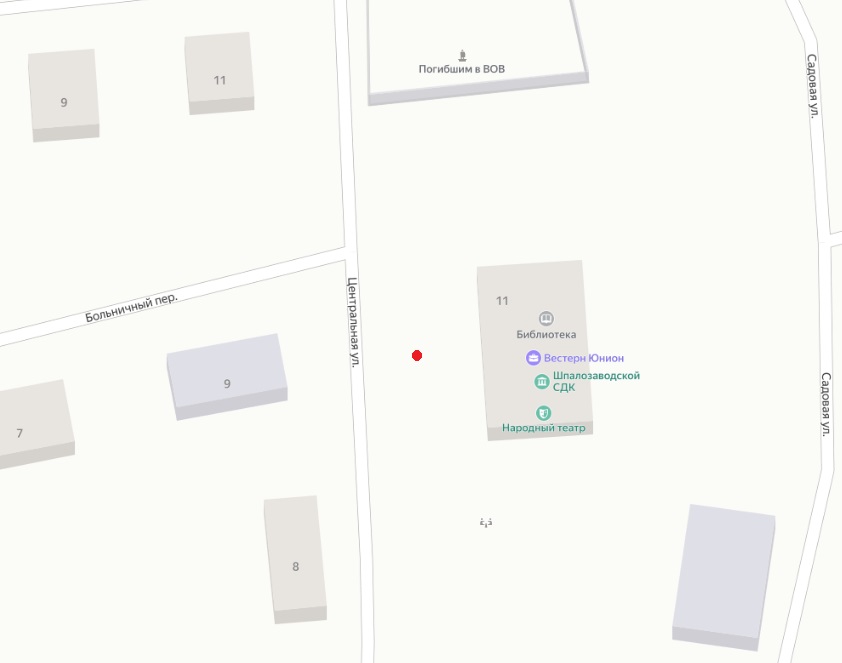 Место для нестационарного торгового объекта                                                                  д. Талиновка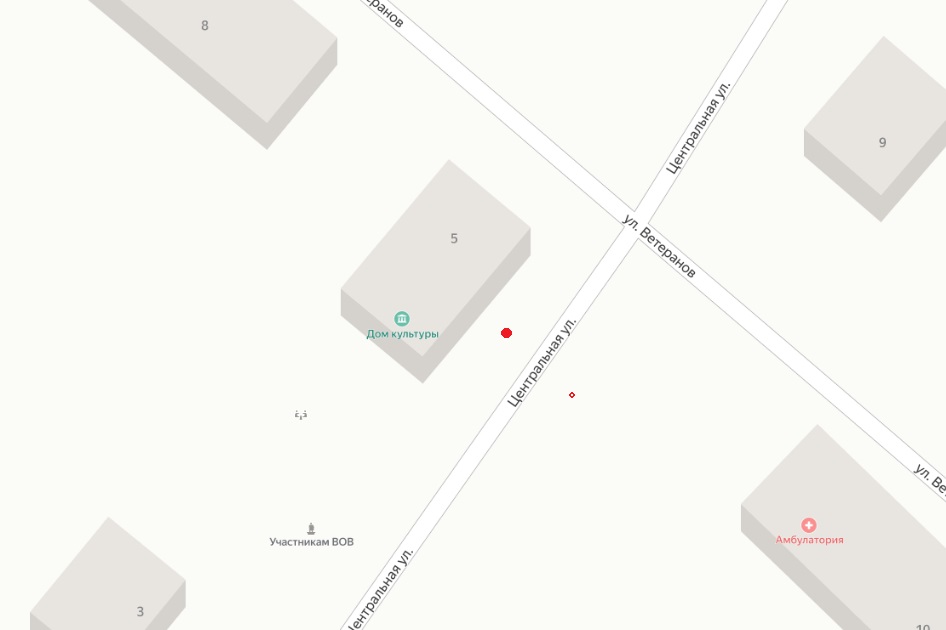 Место для нестационарного торгового объекта№Место нахождения нестационарного  торгового объектаТип нестационарного торгового объектаАссортимент продаваемых товаровПериод размещения  нестационарного торгового объекта1.Территория, прилегающая к земельному участку, расположенному по адресу: С.Нарым,пер. Садовый,12Временный торговый объект (торговая площадка)Продажа детского трикотажа, обуви, канцелярских товаров, продукция  домашних  подворий, дикоросыЕжегодно по согласованию2.Территория, прилегающая к земельному участку, расположенному по адресу:   с.Нарым, ул. Минская,3 маг. «Афанасий»Временный торговый объект (торговая площадка)Продажа детского трикотажа, обуви, канцелярских товаров, продукция  домашних  подворий, дикоросыЕжегодно по согласованию3.Территория, прилегающая к земельному участку, расположенному по адресу:  п.Шпалозавод,ул. Центральная, 9Временный торговый объект (торговая площадка)Продажа детского трикотажа, обуви, канцелярских товаров, продукция  домашних  подворий, дикоросыЕжегодно по согласованию4.Территория, прилегающая к земельному участку, расположенному по адресу: д. Талиновка, ул. Центральная, 9Временный торговый объект (торговая площадка)Продажа детского трикотажа, обуви, канцелярских товаров, продукция  домашних  подворий, дикоросыЕжегодно по согласованию